 Education Justice Project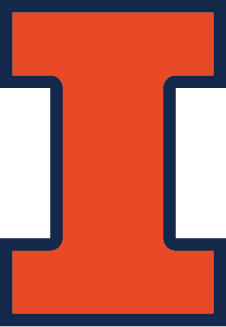 EJP Delivery PersonMajor Duties and ResponsibilitiesThis position will assist with deliveries to and from the prison and other destinations. The person must possess a valid driver’s license and have a reliable car (the prison is in Danville).Typically, there will be no more than one delivery to Danville each week, sometimes fewer. Other delivery destinations include the printers in Champaign, the EJP office in Champaign, and drop-off’s outside staff homes. We ask that the person be masked when making deliveries that involve any human contact, e.g. at the prison or the printers.The person will NOT enter the prison beyond the front gate.Some work may be required to prepare the deliveries.This position typically works 3– 5 hours/week.Compensation rate will depend on person's status. If a grad student, we'll roll mileage into the wage to make things simpler and offer $28/hour. If an undergrad, we cannot pay $28 (university rules), and will pay $15/hour and have them enter mileage reimbursement separately.Required Qualificationsvalid driver’s licensereliable carTo apply, please submit a letter of interest, resume/CV, and contact information for three professional references. We will give first preference to applications received by Monday June 21, but this position will remain open until filled. For further information please contact EJP Operations Director Jamie Hines at jlhines@illinois.edu.